90 Second Presentation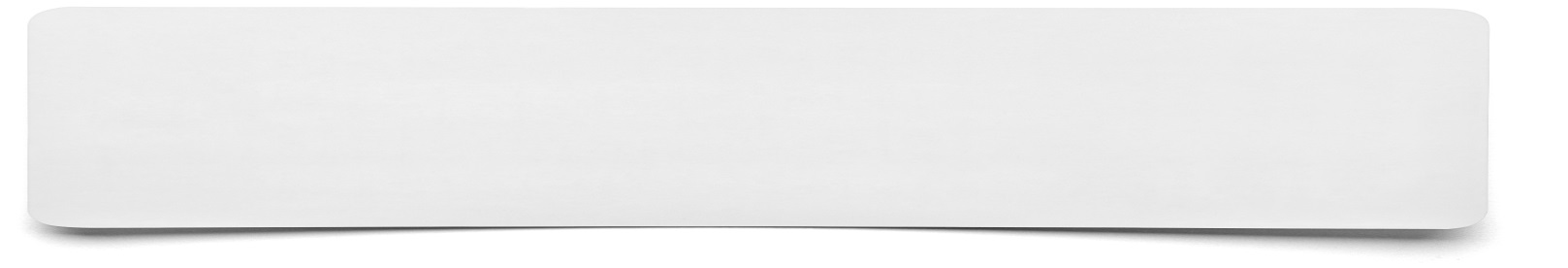 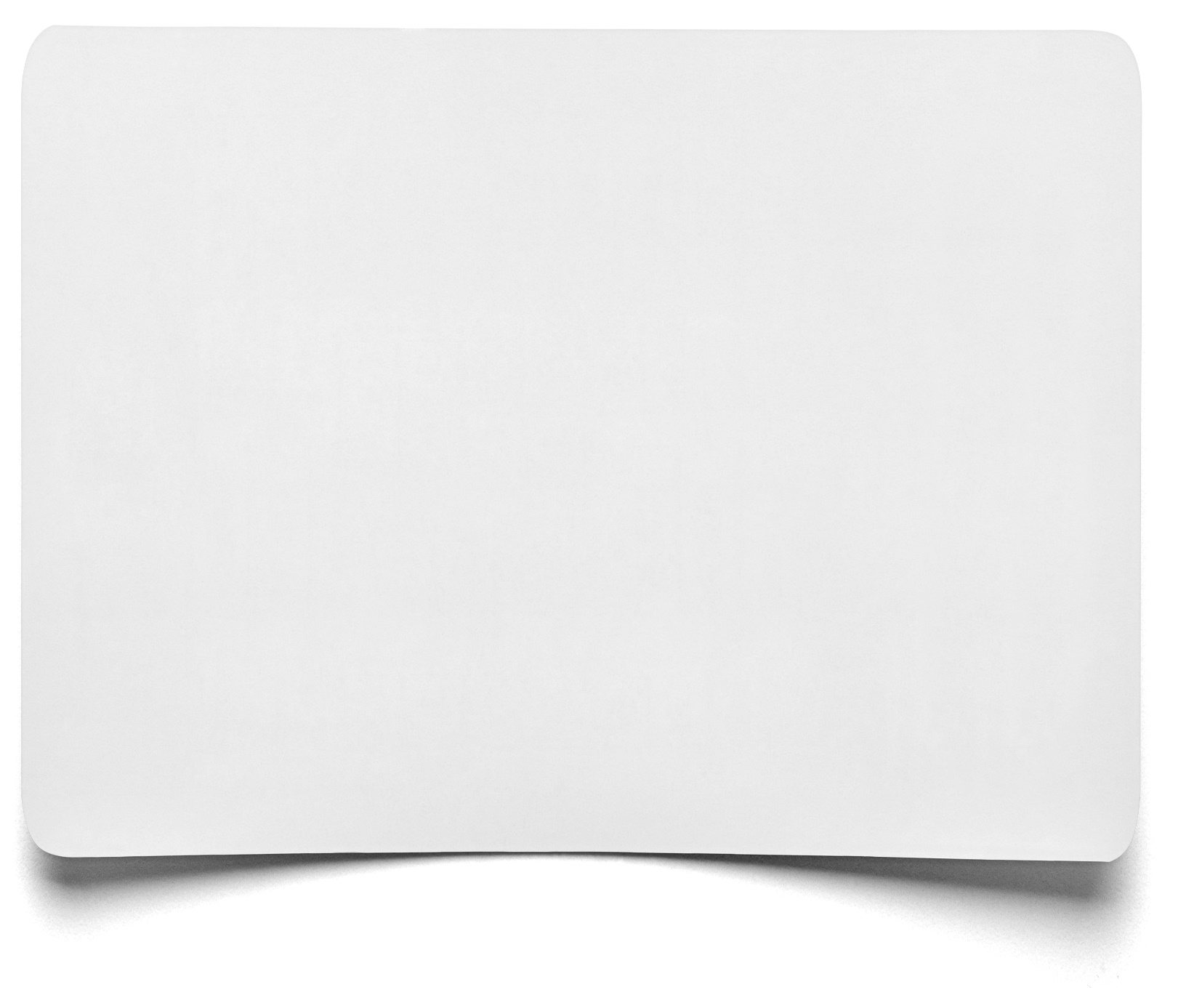 What I will talk aboutHow long this will take